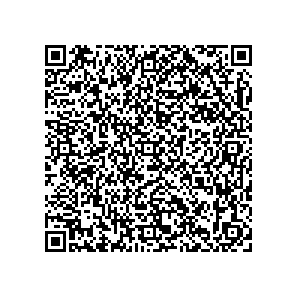                                                ВАЖНО!!!!! При заполнении поля "Назначение платежа" указать направление подготовки (специальность) как написано в предмете договора с указанием номера и даты договора!ОБУЧЕНИЕМИНФИН КРАЯ (ГБПОУ КРК " ИНТЕГРАЛ" Л/С 075.70.029.8) ИНН 2603004986КПП 260301001Р/счет 03224643070000002101 в ОТДЕЛЕНИЕ СТАВРОПОЛЬ БАНКА РОССИИ//УФК по Ставропольскому краю г СтавропольКС: 40102810345370000013БИК 010702101ОКТМО: 07503000КБК: 07500000000000000130Важно!!!!! При заполнении поля "Назначение платежа" выбирать наименование услуги из выпадающего списка! Иначе идентифицировать платеж будет невозможно и услуга будет считаться не оплаченной! При оплате за проживание в студенческом общежитии размер платы за 1 месяц умножаем на 5 месяцев и оплачиваем ту сумму, которая получится! Без округления!!!!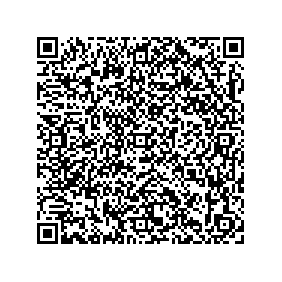 Прочие платные услуги МИНФИН КРАЯ (ГБПОУ КРК " ИНТЕГРАЛ" Л/С 075.70.029.8) ИНН 2603004986КПП 260301001Р/счет 03224643070000002101 в ОТДЕЛЕНИЕ СТАВРОПОЛЬ БАНКА РОССИИ//УФК по Ставропольскому краю г СтавропольКС: 40102810345370000013БИК 010702101ОКТМО: 07503000КБК: 07500000000000000130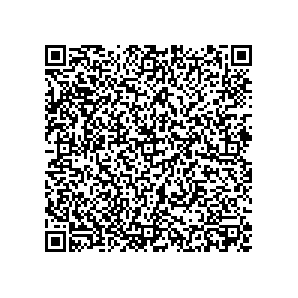 АРЕНДАМИНФИН КРАЯ (ГБПОУ КРК " ИНТЕГРАЛ" Л/С 075.70.029.8) ИНН 2603004986КПП 260301001Р/счет 03224643070000002101 в ОТДЕЛЕНИЕ СТАВРОПОЛЬ БАНКА РОССИИ//УФК по Ставропольскому краю г СтавропольКС: 40102810345370000013БИК 010702101ОКТМО: 07503000КБК: 07500000000000000120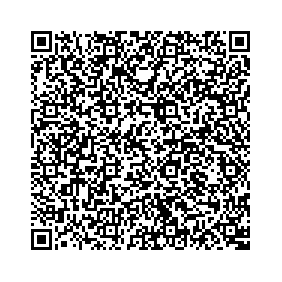 Возмещение коммунальных услугМИНФИН КРАЯ (ГБПОУ КРК " ИНТЕГРАЛ" Л/С 075.70.029.8) ИНН 2603004986КПП 260301001Р/счет 03224643070000002101 в ОТДЕЛЕНИЕ СТАВРОПОЛЬ БАНКА РОССИИ//УФК по Ставропольскому краю г СтавропольКС: 40102810345370000013БИК 010702101ОКТМО: 07503000КБК: 07500000000000000130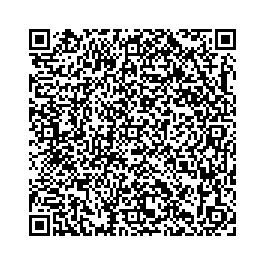 За питаниеМИНФИН КРАЯ (ГБПОУ КРК " ИНТЕГРАЛ" Л/С 075.70.029.8) ИНН 2603004986КПП 260301001Р/счет 03224643070000002101 в ОТДЕЛЕНИЕ СТАВРОПОЛЬ БАНКА РОССИИ//УФК по Ставропольскому краю г СтавропольКС: 40102810345370000013БИК 010702101ОКТМО: 07503000КБК: 07500000000000000130